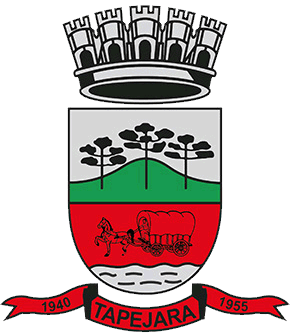 Pauta 014/2023Câmara Municipal de Vereadores de TapejaraSala de Sessões Zalmair João Roier (Alemão)Sessão Ordinária dia 15/05/2023
SAUDAÇÃO Invocando a proteção de Deus, declaro aberta a Sessão Ordinária da noite de hoje, dia 15 de maio de 2023.- Solicito aos senhores que tomem assento.- Agradecemos as pessoas que se fazem presentes essa noite...- A cópia da Ata da Sessão Ordinária do dia 08/05/2023, está com os Senhores Vereadores e poderá ser retificada através de requerimento escrito encaminhado à Mesa Diretora. - Vereadores favoráveis permaneçam como estão, e contrários se manifestem...- Aprovado por...Informes e Agradecimentos:
- O Vereador Josué Girardi na quarta-feira de manhã (10), acompanhou a apuração e contagem dos votos do projeto Vereador Mirim, que aconteceu no Auditório Zalmair João Roier (Alemão). - A vereadora Rita Scariott Sossella representando o Presidente da Câmara, Déberton Fracaro (Betinho) na quarta-feira à tarde (10), participou do evento Alusivo ao Dia das Mães realizado pelo GITI. Evento que aconteceu no Salão da Terceira Idade e contou com a participação de autoridades, servidores e integrantes do GITI.- Na noite de Sexta-feira (12) o Vereador Everton Rovani e o Presidente Déberton Fracaro (Betinho) participaram do evento Gincana das Mães da Escola Municipal de Ensino Fundamental Fernando Borba, realizado no Ginásio Municipal Albino Sossella. O evento contou com a presença de alunos, professores, autoridades e membros da comunidade.EXPEDIENTE DO DIANa Sessão ordinária de hoje deram entrada as seguintes matérias:- Ofício n° 209/23;- Requerimento n° 012/23;- Projeto de Lei do Executivo nº 030/23;- Projeto de Lei do Executivo nº 031/23;- Projeto de Lei do Executivo nº 032/23;- Projeto de Lei do Executivo nº 033/23;- Projeto de Lei do Executivo n° 034/23; ------------------------------------------------------------------------------------------------------------------------Solicito ao Secretário Everton Rovani que faça a leitura das matériasORDEM DO DIAREQUERIMENTOSDe acordo com o Art. 138 do Regimento Interno, os requerimentos escritos serão deliberados pelo plenário e votados na mesma sessão de apresentação, não cabendo o adiamento nem discussão.Portanto, coloco em votação:- Requerimento nº 012/2023. O Presidente da Câmara de Vereadores Déberton Fracaro, juntamente com os vereadores abaixo subscritos, em conformidade com o que estabelece o artigo 122 e artigo nº 168 do Regimento Interno, REQUER a inclusão imediata na Ordem do dia da Sessão Ordinária do dia 15 de maio, do Projeto de Lei do Executivo 34/23.- Coloco em votação o requerimento 012/2023. - Vereadores favoráveis permaneçam como estão contrários se manifestem.- Aprovado por...PROJETOS DE LEI- Em discussão o Projeto de Lei do Executivo nº 034/2023. Autoriza o Poder Executivo Municipal a contratar profissionais por tempo determinado, em caráter de excepcional interesse público, para atender necessidade temporária de pessoal em área deficitária.- A palavra está com senhores vereadores.- Como mais nenhum vereador deseja fazer uso da palavra coloco em votação o Projeto de Lei do Executivo nº 034/2023.-Vereadores favoráveis permaneçam como estão contrários se manifestem.-Aprovado por..._____________________________________________________________________INDICAÇÕES- Em discussão a Indicação nº 017/2023 de autoria do vereador e Presidente Déberton Fracaro (PDT). Sugere ao Poder Executivo, através da Secretaria competente, que estude a viabilidade de instalar um painel eletrônico em pontos estratégicos da cidade, para informações de utilidade pública, tais como, cursos, audiências públicas, inscrições, processos seletivos, concursos entre outros. - A palavra está com senhores vereadores.- Como mais nenhum vereador deseja fazer uso da palavra coloco em votação à Indicação nº 017/2023.-Vereadores favoráveis permaneçam como estão contrários se manifestem-Aprovado por...- Em discussão a Indicação nº 018/2023 de autoria do vereador Altamir Galvão Waltrich (MDB). Sugere ao Poder Executivo, através dos setores competentes que estudem a viabilidade de padronizar as paradas de ônibus, usar apenas um modelo, para toda a cidade.- A palavra está com senhores vereadores.- Como mais nenhum vereador deseja fazer uso da palavra coloco em votação à Indicação nº 018/2023.-Vereadores favoráveis permaneçam como estão contrários se manifestem-Aprovado por...- Em discussão a Indicação nº 019/2023 de autoria do vereador Celso Fernandes de Oliveira (CIDADANIA). Sugere ao Poder Executivo, através dos setores competentes, que estude a viabilidade de elaborar um plano de evacuação para as escolas e creches municipais, com treinamentos práticos.- A palavra está com senhores vereadores.- Como mais nenhum vereador deseja fazer uso da palavra coloco em votação à Indicação nº 019/2023.-Vereadores favoráveis permaneçam como estão contrários se manifestem-Aprovado por...-------------------------------------------------------------------------------------------------------------------------Eram essas as matérias a serem discutidas na Sessão Ordinária de hoje.Explicações Pessoais:Passamos agora ao espaço destinado às Explicações Pessoais, onde cada vereador terá o tempo regimental de cinco minutos para expor assuntos de seu interesse. Pela ordem, o primeiro a fazer uso da palavra é o Vereador: Celso Fernandes de Oliveira, Everton Rovani, Josué Girardi, José Marcos Sutil, Maeli Bruneto, Paulo Cesar Langaro, Rafael Menegaz, Edson Luiz Dalla Costa, Altamir Galvão Waltrich, Rita Scariot Sossella e Déberton Fracaro.------------------------------------------------------------------------------------------------------------------------PERMANECEM EM PAUTA- Projeto de Lei n° 030, 031, 032 e 033/23;- Indicações nº 20/23;ENCERRAMENTOEncerro a presente Sessão e convoco os Senhores Vereadores para próxima Sessão Ordinária do ano que se realizará 22/05/2023, às 18:30 horas. Tenham todos, uma boa noite e uma ótima semana.